PLAN  PEDAGÓGICO – TRABAJO REMOTODATOS GENERALES: UGEL		: Sánchez CarriónI.E. 		: DISTRITO	:NIVEL 		: SECUNDARIA                             GRADO		:SECCIÓN	:DIRECTOR	: DOCENTE	:JUSTIFICACIÓN: En el marco normativo de la Resolución Viceministerial N° 097 y 098-2020-MINEDU “Disposiciones para el trabajo remoto de los profesores que asegure el desarrollo del servicio educativo no presencial de las instituciones y programas educativos públicos, frente al brote del COVID-19”, se establece el siguiente Plan Pedagógico, para atender la estrategia “Aprendo en Casa”ACTIVIDADES A DESARROLLAR:OBJETIVO GENERAL:Orientar el trabajo pedagógico, mediante la estrategia “Aprendo en casa”, en el marco de la implementación del CNEB, desde un trabajo remotoOBJETIVOS ESPECÍFICOS:Analizar las sesiones de la estrategia “Aprendo en Casa”, con el propósito de acompañar a los estudiantes en sus experiencias de aprendizaje.Adecuar o adaptar las actividades y/o generación de materiales complementarios para atender a los estudiantes según sus características y necesidades de aprendizaje.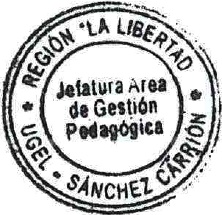 Recoger las evidencias y brindar la retroalimentación a estudiantes, según sus necesidades de aprendizaje.Participar del trabajo colegiado y coordinación con el director o equipo directivo, para fortalecer sus capacidades pedagógicas.Orientar a las familias sobre   el aprovechamiento de las rutinas diarias de sus hijas e hijos, de manera que favorezcan el logro de aprendizajes.Evaluar e Informar de las acciones realizadas durante la intervención pedagógica, tomando las decisiones oportunas para mejorar la atención a los estudiantes.  ACTIVIDADES DESARROLLO DE LAS ACTIVIDADESAcompañamiento a estudiantesAdecuación o adaptación de actividades –materiales educativosEvidencias de las actividadesTrabajo   colegiado   y   coordinación   con   el director o equipo directivoComunicación con las familiasEVALUACION: La evaluación se realizará mediante el llenado progresivo del informe según formato 1 concluyendo la semana. Huamachuco, … de Junio del 2020 ______________________________DirectorActividadesACCIONESAcompañamiento a estudiantesConjunto de acciones coordinadas por un profesor o un grupo de profesores de manera colegiada, de manera remota, con el propósito de responder a las necesidades de aprendizaje de los estudiantes cuando estas no han podido ser resueltas por el estudiante de manera autónoma.Adecuación o adaptación de actividades y/o generación de actividades complementarios  Ajuste   de la propuesta   educativa   para responder   pertinente   y oportunamente a las diversas características y necesidades educativas de los estudiantes, usando diversos materiales de contexto o que faciliten los aprendizajes de los estudiantes.Recojo de evidencias y retroalimentación a estudiantes Producciones y/o actuaciones realizadas por los estudiantes –en situaciones definidas y como parte integral de su proceso de aprendizaje–  mediante las cuales se puede interpretar e identificar lo que han aprendido y el nivel de logro de la competencia que han alcanzado con relación a los propósitos de aprendizaje establecidos, y cómo lo han aprendido. Se enfatizará  la retroalimentación  formativa durante todo el año escolar ya sea en la modalidad a distancia o presencialTrabajo   colegiado   y   coordinación   con   el director o equipo directivoEl trabajo colegiado es un proceso participativo de toma de decisiones y definición de acciones, entre los docentes y directivos, en la búsqueda de la mejora de los aprendizajes y la gestión escolar.Comunicación con las familiasGenerar formas de comunicación con las familias, estas pueden ser comunicados escritos   o   reuniones   fuera   del   horario   de   clases, para   orientarlos   sobre   el aprovechamiento de las rutinas diarias de sus hijas e hijos, de manera que favorezcan el logro de aprendizajes. Socializar con las familias, el reajuste de la planificación de actividades, informando cómo es que las nuevas modalidades   permitirán el logro de los aprendizajes correspondientes al grado; estableciendo responsabilidades y compromisos para aportar a ese propósito.Obj.ActividadMetaEvidenciaCronogramaCronogramaCronogramaCronogramaCronogramaObj.ActividadMetaEvidenciaLMKJV1Acompañamiento a estudiantesN° de estudiantes asignados Cuaderno de campoxxxxxx2Adecuación o adaptación de actividades y/o generación de actividades complementarios  N° de actividades Actividades adecuadas o adaptadasx3Recojo de evidencias y retroalimentación a estudiantes Nº de estudiantes atendidosTrabajos de EstudianteMensajes de texto, etc.xxxxxx4Trabajo   colegiado   y   coordinación   con   el director 1 reuniónRegistro- asistenciaActa de compromisox5Orientación a familiasN° de familias consideradas Compromisos xxxxx6Evaluar e Informar1 semanalinformexÁrea y gradoMedioNº EstudiantesEstudiantesSin atenciónAnálisis de las sesiones de aprendizaje a acompañarAnálisis de las sesiones de aprendizaje a acompañarAnálisis de las sesiones de aprendizaje a acompañarAnálisis de las sesiones de aprendizaje a acompañarAnálisis de las sesiones de aprendizaje a acompañarÁrea y gradoMedioNº EstudiantesEstudiantesSin atenciónLunesMartesMiércolesJuevesViernesMAT. 1°WebTítulo:Competencia:Propósito:Título:Competencia:Propósito:MAT. 1°TVMAT. 1°RadioTítulo:Competencia:Propósito:MAT.2°WebTítulo:Competencia:Propósito:Título:Competencia:Propósito:MAT.2°TVMAT.2°RadioTítulo:Competencia:Propósito:C y T 1°WebC y T 1°TVTítulo:Competencia:Propósito:C y T 1°RadioTítulo:Competencia:Propósito:TUTORÍA 3°RadioTítulo:Competencia:Propósito:Título:Competencia:Propósito:Áreay gradoMedioActividades adecuadas o adaptadasActividades adecuadas o adaptadasActividades adecuadas o adaptadasActividades adecuadas o adaptadasActividades adecuadas o adaptadasÁreay gradoMedioLunesMartesMiércolesJuevesViernesMatemática 1°WebActividades adaptadas:Material generado:Páginas del cuaderno de trabajo:Actividades adaptadas:Material generado:Páginas del cuaderno de trabajo:Matemática 1°TVMatemática 1°RadioActividades adaptadas:Material generado:Páginas del cuaderno de trabajo:Otras áreas curriculares WebActividades adaptadas:Material generado:Actividades adaptadas:Material generado:Actividades adaptadas:Material generado:Actividades adaptadas:Material generado:Actividades adaptadas:Material generado:Otras áreas curriculares TVActividades adaptadas:Material generado:Actividades adaptadas:Material generado:Actividades adaptadas:Material generado:Actividades adaptadas:Material generado:Actividades adaptadas:Material generado:Otras áreas curriculares RadioActividades adaptadas:Material generado:Actividades adaptadas:Material generado:Actividades adaptadas:Material generado:Actividades adaptadas:Material generado:Actividades adaptadas:Material generado:Tutoría.RadioActividades adaptadas:Material generado:Actividades adaptadas:Material generado:Áreas y gradosMedioLunesMartesMiércolesJuevesViernesMatemática 1°WebNombre de evidenciaNombre de evidenciaMatemática 1°TVMatemática 1°RadioNombre de evidencia….WebNombre de evidenciaNombre de evidenciaNombre de evidenciaNombre de evidenciaNombre de evidencia….TVNombre de evidenciaNombre de evidenciaNombre de evidenciaNombre de evidenciaNombre de evidencia….RadioNombre de evidenciaNombre de evidenciaNombre de evidenciaNombre de evidenciaNombre de evidenciaTutoríaRadioNombre de evidenciaNombre de evidenciaNombre de evidenciaNombre de evidenciaNombre de evidenciaAcciónColegiados y CoordinaciónColegiados y CoordinaciónColegiados y CoordinaciónColegiados y CoordinaciónColegiados y CoordinaciónAcciónLunesMartesMiércolesJuevesViernesColegiadoTema:Tema:Tema:Tema:Tema:CoordinaciónTema:Tema:Tema:Tema:Tema:Tema.……Tema.……Tema.……Tema.……Tema.……LunesMartesMiércolesJuevesViernesPPFF:PPFF:PPFF:PPFF:PPFF:---